Príloha č. 1Harmonizovaný formulár žiadostiŽIADOSŤ O SCHENGENSKÉ VÍZUMTento formulár žiadosti je bezplatný (1)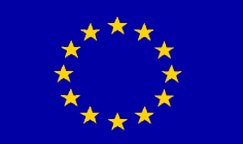 Rodinní príslušníci občanov EÚ, EHP alebo Švajčiarska nevypĺňajú kolónky č. 21, 22, 30, 31 a 32 (označené *).Kolónky 1 – 3 sa vypĺňajú v súlade s údajmi uvedenými v cestovnom doklade.(1)  V prípade Nórska, Islandu, Lichtenštajnska a Švajčiarska sa logo nevyžaduje.Priezvisko:Priezvisko:Priezvisko:Priezvisko:LEN NA ÚRADNÉ ÚČELYDátum žiadosti:Číslo žiadosti:Rodné priezvisko (predchádzajúce priezvisko/-á):Rodné priezvisko (predchádzajúce priezvisko/-á):Rodné priezvisko (predchádzajúce priezvisko/-á):Rodné priezvisko (predchádzajúce priezvisko/-á):LEN NA ÚRADNÉ ÚČELYDátum žiadosti:Číslo žiadosti:	Meno/-á (krstné meno/-á):	Meno/-á (krstné meno/-á):	Meno/-á (krstné meno/-á):	Meno/-á (krstné meno/-á):LEN NA ÚRADNÉ ÚČELYDátum žiadosti:Číslo žiadosti:Dátum narodenia (deň – mesiac – rok):5.	Miesto narodenia:6.	Krajina narodenia:7.	Súčasná štátna príslušnosť:		Štátna príslušnosť pri 								narodení, ak je iná:			Iné štátne príslušnosti:7.	Súčasná štátna príslušnosť:		Štátna príslušnosť pri 								narodení, ak je iná:			Iné štátne príslušnosti:Žiadosť podaná:☐ 	na veľvyslanectve/ konzulárnom úrade☐ 			u poskytovateľa		služieb☐ 	u 												sprostredkovateľského 		subjektu8.	Pohlavie:		☐ muž ☐ žena9.	Osobný stav:     ☐ slobodný/-á ☐ ženatý/vydatá ☐ registrované partnerstvo            ☐ odlúčený/-á ☐ rozvedený/-á ☐ vdovec/vdova ☐ iný 							(uveďte):9.	Osobný stav:     ☐ slobodný/-á ☐ ženatý/vydatá ☐ registrované partnerstvo            ☐ odlúčený/-á ☐ rozvedený/-á ☐ vdovec/vdova ☐ iný 							(uveďte):9.	Osobný stav:     ☐ slobodný/-á ☐ ženatý/vydatá ☐ registrované partnerstvo            ☐ odlúčený/-á ☐ rozvedený/-á ☐ vdovec/vdova ☐ iný 							(uveďte):☐ 	na hraniciach 					(názov):☐ 	Inde:10.		Osoba vykonávajúca rodičovské práva a povinnosti (v prípade maloletých)/ 								zákonný opatrovník (priezvisko, meno, adresa, ak sa líši od adresy žiadateľa, 							telefónne číslo, emailová adresa a štátna príslušnosť):10.		Osoba vykonávajúca rodičovské práva a povinnosti (v prípade maloletých)/ 								zákonný opatrovník (priezvisko, meno, adresa, ak sa líši od adresy žiadateľa, 							telefónne číslo, emailová adresa a štátna príslušnosť):10.		Osoba vykonávajúca rodičovské práva a povinnosti (v prípade maloletých)/ 								zákonný opatrovník (priezvisko, meno, adresa, ak sa líši od adresy žiadateľa, 							telefónne číslo, emailová adresa a štátna príslušnosť):10.		Osoba vykonávajúca rodičovské práva a povinnosti (v prípade maloletých)/ 								zákonný opatrovník (priezvisko, meno, adresa, ak sa líši od adresy žiadateľa, 							telefónne číslo, emailová adresa a štátna príslušnosť):Spis vybavuje:11.		Vnútroštátne identifikačné číslo, ak existuje:11.		Vnútroštátne identifikačné číslo, ak existuje:11.		Vnútroštátne identifikačné číslo, ak existuje:11.		Vnútroštátne identifikačné číslo, ak existuje:Sprievodné doklady:☐ 	cestovný doklad☐ 	prostriedky na 						pokrytie nákladov 				spojených s pobytom☐ 	pozvanie☐ 	cestovné zdravotné 				poistenie☐ 	dopravný 									prostriedok☐ 	iné:Rozhodnutie o víze:☐		zamietnuté☐		udelené:☐		A☐		C☐		LTV☐ Platnosť:Od:Do:12.		Druh cestovného dokladu:       	☐ bežný pas ☐ diplomatický pas ☐ služobný pas ☐ úradný pas ☐ špeciálny pas       	☐ iný cestovný doklad (uveďte):12.		Druh cestovného dokladu:       	☐ bežný pas ☐ diplomatický pas ☐ služobný pas ☐ úradný pas ☐ špeciálny pas       	☐ iný cestovný doklad (uveďte):12.		Druh cestovného dokladu:       	☐ bežný pas ☐ diplomatický pas ☐ služobný pas ☐ úradný pas ☐ špeciálny pas       	☐ iný cestovný doklad (uveďte):12.		Druh cestovného dokladu:       	☐ bežný pas ☐ diplomatický pas ☐ služobný pas ☐ úradný pas ☐ špeciálny pas       	☐ iný cestovný doklad (uveďte):Sprievodné doklady:☐ 	cestovný doklad☐ 	prostriedky na 						pokrytie nákladov 				spojených s pobytom☐ 	pozvanie☐ 	cestovné zdravotné 				poistenie☐ 	dopravný 									prostriedok☐ 	iné:Rozhodnutie o víze:☐		zamietnuté☐		udelené:☐		A☐		C☐		LTV☐ Platnosť:Od:Do:13.	Číslo cestovného dokladu:14.	Dátum vydania:15.	Platnosť do:16.	Vydal (krajina):Sprievodné doklady:☐ 	cestovný doklad☐ 	prostriedky na 						pokrytie nákladov 				spojených s pobytom☐ 	pozvanie☐ 	cestovné zdravotné 				poistenie☐ 	dopravný 									prostriedok☐ 	iné:Rozhodnutie o víze:☐		zamietnuté☐		udelené:☐		A☐		C☐		LTV☐ Platnosť:Od:Do:17.	Osobné údaje prípadného rodinného príslušníka, ktorý je občanom EÚ, EHP alebo Švajčiarska17.	Osobné údaje prípadného rodinného príslušníka, ktorý je občanom EÚ, EHP alebo Švajčiarska17.	Osobné údaje prípadného rodinného príslušníka, ktorý je občanom EÚ, EHP alebo Švajčiarska17.	Osobné údaje prípadného rodinného príslušníka, ktorý je občanom EÚ, EHP alebo ŠvajčiarskaSprievodné doklady:☐ 	cestovný doklad☐ 	prostriedky na 						pokrytie nákladov 				spojených s pobytom☐ 	pozvanie☐ 	cestovné zdravotné 				poistenie☐ 	dopravný 									prostriedok☐ 	iné:Rozhodnutie o víze:☐		zamietnuté☐		udelené:☐		A☐		C☐		LTV☐ Platnosť:Od:Do:Priezvisko:Priezvisko:Meno/-á (krstné meno/-á):Meno/-á (krstné meno/-á):Sprievodné doklady:☐ 	cestovný doklad☐ 	prostriedky na 						pokrytie nákladov 				spojených s pobytom☐ 	pozvanie☐ 	cestovné zdravotné 				poistenie☐ 	dopravný 									prostriedok☐ 	iné:Rozhodnutie o víze:☐		zamietnuté☐		udelené:☐		A☐		C☐		LTV☐ Platnosť:Od:Do:Dátum narodenia (deň-mesiac-rok):Štátna príslušnosť:Číslo cestovného dokladu alebo preukazu totožnosti:Číslo cestovného dokladu alebo preukazu totožnosti:Sprievodné doklady:☐ 	cestovný doklad☐ 	prostriedky na 						pokrytie nákladov 				spojených s pobytom☐ 	pozvanie☐ 	cestovné zdravotné 				poistenie☐ 	dopravný 									prostriedok☐ 	iné:Rozhodnutie o víze:☐		zamietnuté☐		udelené:☐		A☐		C☐		LTV☐ Platnosť:Od:Do:18.		Prípadný rodinný vzťah s občanom EÚ, EHP alebo Švajčiarska:			☐ manžel/manželka ☐ dieťa ☐ vnúča ☐ závislý príbuzný po vzostupnej línii			☐ registrované partnerstvo ☐ iné:18.		Prípadný rodinný vzťah s občanom EÚ, EHP alebo Švajčiarska:			☐ manžel/manželka ☐ dieťa ☐ vnúča ☐ závislý príbuzný po vzostupnej línii			☐ registrované partnerstvo ☐ iné:18.		Prípadný rodinný vzťah s občanom EÚ, EHP alebo Švajčiarska:			☐ manžel/manželka ☐ dieťa ☐ vnúča ☐ závislý príbuzný po vzostupnej línii			☐ registrované partnerstvo ☐ iné:18.		Prípadný rodinný vzťah s občanom EÚ, EHP alebo Švajčiarska:			☐ manžel/manželka ☐ dieťa ☐ vnúča ☐ závislý príbuzný po vzostupnej línii			☐ registrované partnerstvo ☐ iné:Sprievodné doklady:☐ 	cestovný doklad☐ 	prostriedky na 						pokrytie nákladov 				spojených s pobytom☐ 	pozvanie☐ 	cestovné zdravotné 				poistenie☐ 	dopravný 									prostriedok☐ 	iné:Rozhodnutie o víze:☐		zamietnuté☐		udelené:☐		A☐		C☐		LTV☐ Platnosť:Od:Do:19.		Adresa bydliska a e-mailová adresa 							žiadateľa:19.		Adresa bydliska a e-mailová adresa 							žiadateľa:Telefónne číslo:Telefónne číslo:Sprievodné doklady:☐ 	cestovný doklad☐ 	prostriedky na 						pokrytie nákladov 				spojených s pobytom☐ 	pozvanie☐ 	cestovné zdravotné 				poistenie☐ 	dopravný 									prostriedok☐ 	iné:Rozhodnutie o víze:☐		zamietnuté☐		udelené:☐		A☐		C☐		LTV☐ Platnosť:Od:Do:20.		Bydlisko sa nachádza mimo krajiny súčasnej štátnej príslušnosti:			☐ Nie			☐ Áno.  			Povolenie na pobyt alebo ekvivalentný doklad č. ….................. Platnosť do ...............20.		Bydlisko sa nachádza mimo krajiny súčasnej štátnej príslušnosti:			☐ Nie			☐ Áno.  			Povolenie na pobyt alebo ekvivalentný doklad č. ….................. Platnosť do ...............20.		Bydlisko sa nachádza mimo krajiny súčasnej štátnej príslušnosti:			☐ Nie			☐ Áno.  			Povolenie na pobyt alebo ekvivalentný doklad č. ….................. Platnosť do ...............20.		Bydlisko sa nachádza mimo krajiny súčasnej štátnej príslušnosti:			☐ Nie			☐ Áno.  			Povolenie na pobyt alebo ekvivalentný doklad č. ….................. Platnosť do ...............Sprievodné doklady:☐ 	cestovný doklad☐ 	prostriedky na 						pokrytie nákladov 				spojených s pobytom☐ 	pozvanie☐ 	cestovné zdravotné 				poistenie☐ 	dopravný 									prostriedok☐ 	iné:Rozhodnutie o víze:☐		zamietnuté☐		udelené:☐		A☐		C☐		LTV☐ Platnosť:Od:Do:*21.		Súčasné zamestnanie:*21.		Súčasné zamestnanie:*21.		Súčasné zamestnanie:*21.		Súčasné zamestnanie:Počet vstupov:☐ 1 ☐ 2 ☐ viacPočet dní:*22.	Zamestnávateľ, jeho adresa a telefónne číslo. V prípade študentov názov a adresa 				vzdelávacej inštitúcie:*22.	Zamestnávateľ, jeho adresa a telefónne číslo. V prípade študentov názov a adresa 				vzdelávacej inštitúcie:*22.	Zamestnávateľ, jeho adresa a telefónne číslo. V prípade študentov názov a adresa 				vzdelávacej inštitúcie:*22.	Zamestnávateľ, jeho adresa a telefónne číslo. V prípade študentov názov a adresa 				vzdelávacej inštitúcie:Počet vstupov:☐ 1 ☐ 2 ☐ viacPočet dní:23.		Účel/-y cesty:			☐ turistika ☐ služobne ☐ návšteva rodiny alebo priateľov ☐ kultúra ☐ šport 			☐ oficiálna návšteva ☐ zdravotné dôvody ☐ štúdium ☐ letiskový tranzit ☐ iné 						(uveďte):23.		Účel/-y cesty:			☐ turistika ☐ služobne ☐ návšteva rodiny alebo priateľov ☐ kultúra ☐ šport 			☐ oficiálna návšteva ☐ zdravotné dôvody ☐ štúdium ☐ letiskový tranzit ☐ iné 						(uveďte):23.		Účel/-y cesty:			☐ turistika ☐ služobne ☐ návšteva rodiny alebo priateľov ☐ kultúra ☐ šport 			☐ oficiálna návšteva ☐ zdravotné dôvody ☐ štúdium ☐ letiskový tranzit ☐ iné 						(uveďte):23.		Účel/-y cesty:			☐ turistika ☐ služobne ☐ návšteva rodiny alebo priateľov ☐ kultúra ☐ šport 			☐ oficiálna návšteva ☐ zdravotné dôvody ☐ štúdium ☐ letiskový tranzit ☐ iné 						(uveďte):Počet vstupov:☐ 1 ☐ 2 ☐ viacPočet dní:24.		Doplňujúce informácie o účele pobytu:24.		Doplňujúce informácie o účele pobytu:24.		Doplňujúce informácie o účele pobytu:24.		Doplňujúce informácie o účele pobytu:Počet vstupov:☐ 1 ☐ 2 ☐ viacPočet dní:25.		Hlavný cieľový členský štát (a prípadné 					ostatné cieľové členské štáty):25.		Hlavný cieľový členský štát (a prípadné 					ostatné cieľové členské štáty):26.		Členský štát prvého vstupu:26.		Členský štát prvého vstupu:Počet vstupov:☐ 1 ☐ 2 ☐ viacPočet dní:27.		Počet požadovaných vstupov:			☐ jeden vstup 	☐ dva vstupy 		☐ viac vstupov			Plánovaný dátum príchodu v rámci prvého plánovaného pobytu v schengenskom 					priestore:  			.........................................................................................................................................			Plánovaný dátum odchodu zo schengenského priestoru po skončení prvého 								plánovaného pobytu:			.........................................................................................................................................27.		Počet požadovaných vstupov:			☐ jeden vstup 	☐ dva vstupy 		☐ viac vstupov			Plánovaný dátum príchodu v rámci prvého plánovaného pobytu v schengenskom 					priestore:  			.........................................................................................................................................			Plánovaný dátum odchodu zo schengenského priestoru po skončení prvého 								plánovaného pobytu:			.........................................................................................................................................27.		Počet požadovaných vstupov:			☐ jeden vstup 	☐ dva vstupy 		☐ viac vstupov			Plánovaný dátum príchodu v rámci prvého plánovaného pobytu v schengenskom 					priestore:  			.........................................................................................................................................			Plánovaný dátum odchodu zo schengenského priestoru po skončení prvého 								plánovaného pobytu:			.........................................................................................................................................27.		Počet požadovaných vstupov:			☐ jeden vstup 	☐ dva vstupy 		☐ viac vstupov			Plánovaný dátum príchodu v rámci prvého plánovaného pobytu v schengenskom 					priestore:  			.........................................................................................................................................			Plánovaný dátum odchodu zo schengenského priestoru po skončení prvého 								plánovaného pobytu:			.........................................................................................................................................Počet vstupov:☐ 1 ☐ 2 ☐ viacPočet dní:28.		Odtlačky prstov odobraté v minulosti na účely podania žiadosti o schengenské 						vízum: 		☐ Nie			 ☐ Áno.			Dátum, ak je známy ….............. Číslo vízovej nálepky, ak je známe ….......................28.		Odtlačky prstov odobraté v minulosti na účely podania žiadosti o schengenské 						vízum: 		☐ Nie			 ☐ Áno.			Dátum, ak je známy ….............. Číslo vízovej nálepky, ak je známe ….......................28.		Odtlačky prstov odobraté v minulosti na účely podania žiadosti o schengenské 						vízum: 		☐ Nie			 ☐ Áno.			Dátum, ak je známy ….............. Číslo vízovej nálepky, ak je známe ….......................28.		Odtlačky prstov odobraté v minulosti na účely podania žiadosti o schengenské 						vízum: 		☐ Nie			 ☐ Áno.			Dátum, ak je známy ….............. Číslo vízovej nálepky, ak je známe ….......................Počet vstupov:☐ 1 ☐ 2 ☐ viacPočet dní:29.		Povolenie na vstup do prípadnej konečnej cieľovej krajiny:			Vydal ….............................. Platné od …............................ do …...................................29.		Povolenie na vstup do prípadnej konečnej cieľovej krajiny:			Vydal ….............................. Platné od …............................ do …...................................29.		Povolenie na vstup do prípadnej konečnej cieľovej krajiny:			Vydal ….............................. Platné od …............................ do …...................................29.		Povolenie na vstup do prípadnej konečnej cieľovej krajiny:			Vydal ….............................. Platné od …............................ do …...................................Počet vstupov:☐ 1 ☐ 2 ☐ viacPočet dní:*30.	Priezvisko/-á a meno/-á pozývajúcej osoby/pozývajúcich osôb v členskom štáte/ 						členských štátoch. Ak neexistujú, uveďte názov hotela/-ov alebo prechodnú/-é 							adresu/-y v členskom štáte/členských štátoch:*30.	Priezvisko/-á a meno/-á pozývajúcej osoby/pozývajúcich osôb v členskom štáte/ 						členských štátoch. Ak neexistujú, uveďte názov hotela/-ov alebo prechodnú/-é 							adresu/-y v členskom štáte/členských štátoch:*30.	Priezvisko/-á a meno/-á pozývajúcej osoby/pozývajúcich osôb v členskom štáte/ 						členských štátoch. Ak neexistujú, uveďte názov hotela/-ov alebo prechodnú/-é 							adresu/-y v členskom štáte/členských štátoch:*30.	Priezvisko/-á a meno/-á pozývajúcej osoby/pozývajúcich osôb v členskom štáte/ 						členských štátoch. Ak neexistujú, uveďte názov hotela/-ov alebo prechodnú/-é 							adresu/-y v členskom štáte/členských štátoch:Počet vstupov:☐ 1 ☐ 2 ☐ viacPočet dní:Adresa a emailová adresa pozývajúcej osoby/pozývajúcich osôb/hotela/hotelov/dočasnej adresy/dočasných adries:Adresa a emailová adresa pozývajúcej osoby/pozývajúcich osôb/hotela/hotelov/dočasnej adresy/dočasných adries:Telefónne číslo:Telefónne číslo:Počet vstupov:☐ 1 ☐ 2 ☐ viacPočet dní:*31.	Meno a adresa pozývajúcej spoločnosti/organizácie:*31.	Meno a adresa pozývajúcej spoločnosti/organizácie:*31.	Meno a adresa pozývajúcej spoločnosti/organizácie:*31.	Meno a adresa pozývajúcej spoločnosti/organizácie:Počet vstupov:☐ 1 ☐ 2 ☐ viacPočet dní:Priezvisko, meno, adresa, telefónne číslo a emailová adresa kontaktnej osoby v spoločnosti/organizácii:Priezvisko, meno, adresa, telefónne číslo a emailová adresa kontaktnej osoby v spoločnosti/organizácii:Telefónne číslo spoločnosti/organizácie:Telefónne číslo spoločnosti/organizácie:Počet vstupov:☐ 1 ☐ 2 ☐ viacPočet dní:*32.		Cestovné výdavky a životné náklady počas pobytu žiadateľa hradí:*32.		Cestovné výdavky a životné náklady počas pobytu žiadateľa hradí:*32.		Cestovné výdavky a životné náklady počas pobytu žiadateľa hradí:*32.		Cestovné výdavky a životné náklady počas pobytu žiadateľa hradí:Počet vstupov:☐ 1 ☐ 2 ☐ viacPočet dní:☐ samotný žiadateľProstriedky podpory:☐	hotovosť☐	cestovné šeky☐	kreditná karta☐	predplatené ubytovanie☐	predplatená doprava☐	iné (uveďte):☐ samotný žiadateľProstriedky podpory:☐	hotovosť☐	cestovné šeky☐	kreditná karta☐	predplatené ubytovanie☐	predplatená doprava☐	iné (uveďte):☐	sponzor (hostiteľ, spoločnosť, 						organizácia), uveďte:☐ 	uvedené v kolónke 30 alebo 31☐ 	iné (uveďte):Prostriedky podpory:☐	hotovosť☐	zabezpečené ubytovanie☐	uhradené celé náklady počas 						pobytu☐	predplatená doprava☐	iné (uveďte):☐	sponzor (hostiteľ, spoločnosť, 						organizácia), uveďte:☐ 	uvedené v kolónke 30 alebo 31☐ 	iné (uveďte):Prostriedky podpory:☐	hotovosť☐	zabezpečené ubytovanie☐	uhradené celé náklady počas 						pobytu☐	predplatená doprava☐	iné (uveďte):Počet vstupov:☐ 1 ☐ 2 ☐ viacPočet dní:Som si vedomý/-á, že vízový poplatok sa nevracia, ak sa vízum zamietne.Som si vedomý/-á, že vízový poplatok sa nevracia, ak sa vízum zamietne.Som si vedomý/-á, že vízový poplatok sa nevracia, ak sa vízum zamietne.Som si vedomý/-á, že vízový poplatok sa nevracia, ak sa vízum zamietne.Som si vedomý/-á, že vízový poplatok sa nevracia, ak sa vízum zamietne.Uplatniteľné v prípade žiadosti o vízum na viac vstupov:Som si vedomý/-á, že na môj prvý pobyt a všetky ďalšie návštevy územia členských štátov je potrebné vhodné cestovné zdravotné poistenie.Uplatniteľné v prípade žiadosti o vízum na viac vstupov:Som si vedomý/-á, že na môj prvý pobyt a všetky ďalšie návštevy územia členských štátov je potrebné vhodné cestovné zdravotné poistenie.Uplatniteľné v prípade žiadosti o vízum na viac vstupov:Som si vedomý/-á, že na môj prvý pobyt a všetky ďalšie návštevy územia členských štátov je potrebné vhodné cestovné zdravotné poistenie.Uplatniteľné v prípade žiadosti o vízum na viac vstupov:Som si vedomý/-á, že na môj prvý pobyt a všetky ďalšie návštevy územia členských štátov je potrebné vhodné cestovné zdravotné poistenie.Uplatniteľné v prípade žiadosti o vízum na viac vstupov:Som si vedomý/-á, že na môj prvý pobyt a všetky ďalšie návštevy územia členských štátov je potrebné vhodné cestovné zdravotné poistenie.Som si vedomý/-á nasledujúcich skutočností a súhlasím s nimi: poskytnutie údajov, ktoré sa v tomto formulári vyžadujú, fotografovanie a prípadné odobratie odtlačkov prstov sú na účely preskúmania žiadosti povinné; a všetky osobné údaje týkajúce sa mojej osoby, ktoré sú uvedené v žiadosti, ako aj moje odtlačky prstov a moja fotografia budú poskytnuté príslušným orgánom členských štátov a spracované týmito orgánmi na účely rozhodnutia o mojej žiadosti.Tieto údaje spolu s údajmi, ktoré sa týkajú rozhodnutia o mojej žiadosti alebo rozhodnutia o odvolaní, zrušení alebo predĺžení udeleného víza, budú vložené do vízového informačného systému (VIS) a budú v ňom uchovávané najviac päť rokov; počas tohto obdobia budú dostupné vízovým orgánom a príslušným orgánom, ktoré vykonávajú kontrolu víz na vonkajších hraniciach a v rámci členských štátov, imigračným a azylovým orgánom v členských štátoch na účely overenia, či boli splnené podmienky na oprávnený vstup na územie členských štátov a oprávnený pobyt na ňom, ako aj na určenie totožnosti osôb, ktoré tieto podmienky nespĺňajú alebo prestali spĺňať, na posúdenie žiadosti o azyl a na určenie toho, kto je príslušný na takéto posúdenie. Za určitých podmienok budú tieto údaje dostupné určeným orgánom členských štátov a Europolu na účely predchádzania trestným činom terorizmu a iným závažným trestným činom, ich odhaľovania a vyšetrovania. Orgánom členského štátu zodpovedným za spracovanie údajov je: Ministerstvo zahraničných vecí a európskych záležitostí Slovenskej republiky, Hlboká cesta 2, 833 36 Bratislava a Úrad hraničnej a cudzineckej polície Prezídia Policajného zboru, Ružinovská 1/B , 812 72 Bratislava 1.Som si vedomý/-á, že vo všetkých členských štátoch mám právo byť oboznámený o údajoch týkajúcich sa mojej osoby, ktoré sú zaznamenané vo VIS, ako aj o členskom štáte, ktorý tieto údaje preniesol, a mám právo žiadať, aby boli nesprávne údaje týkajúce sa mojej osoby opravené a nezákonne spracované údaje týkajúce sa mojej osoby vymazané. Na moju výslovnú žiadosť ma bude orgán, ktorý moju žiadosť posudzuje, informovať o spôsobe, akým môžem uplatniť svoje právo na kontrolu mojich osobných údajov a ako môžem dosiahnuť ich opravu alebo vymazanie vrátane súvisiacich opravných prostriedkov v súlade s vnútroštátnym právom dotknutého členského štátu. Sťažnosti týkajúce sa ochrany osobných údajov bude vybavovať vnútroštátny dozorný orgán daného členského štátu: Úrad na ochranu osobných údajov, Hraničná 12, 820 07 Bratislava.Vyhlasujem podľa svojho najlepšieho vedomia, že údaje, ktoré som poskytol/-la, sú správne a úplné. Som si vedomý/-á, že akékoľvek nepravdivé vyhlásenia povedú k zamietnutiu mojej žiadosti alebo k zrušeniu už udeleného víza a môžu ma vystaviť prípadnému postihu v zmysle práva členského štátu, ktorý žiadosť vybavuje.Zaväzujem sa, že v prípade udelenia víza opustím územie členských štátov pred skončením jeho platnosti. Bol/-a som poučený/-á, že udelenie víza je iba jednou z podmienok vstupu na európske územie členských štátov. Udelením víza mi nevzniká nárok na náhradu škody, ak nesplním príslušné ustanovenia článku 6 ods. 1 nariadenia (EÚ) 2016/399 (Kódex schengenských hraníc) a ak mi preto bude odoprený vstup. Splnenie podmienok vstupu sa znovu posúdi pri vstupe na európske územie členských štátov.Som si vedomý/-á nasledujúcich skutočností a súhlasím s nimi: poskytnutie údajov, ktoré sa v tomto formulári vyžadujú, fotografovanie a prípadné odobratie odtlačkov prstov sú na účely preskúmania žiadosti povinné; a všetky osobné údaje týkajúce sa mojej osoby, ktoré sú uvedené v žiadosti, ako aj moje odtlačky prstov a moja fotografia budú poskytnuté príslušným orgánom členských štátov a spracované týmito orgánmi na účely rozhodnutia o mojej žiadosti.Tieto údaje spolu s údajmi, ktoré sa týkajú rozhodnutia o mojej žiadosti alebo rozhodnutia o odvolaní, zrušení alebo predĺžení udeleného víza, budú vložené do vízového informačného systému (VIS) a budú v ňom uchovávané najviac päť rokov; počas tohto obdobia budú dostupné vízovým orgánom a príslušným orgánom, ktoré vykonávajú kontrolu víz na vonkajších hraniciach a v rámci členských štátov, imigračným a azylovým orgánom v členských štátoch na účely overenia, či boli splnené podmienky na oprávnený vstup na územie členských štátov a oprávnený pobyt na ňom, ako aj na určenie totožnosti osôb, ktoré tieto podmienky nespĺňajú alebo prestali spĺňať, na posúdenie žiadosti o azyl a na určenie toho, kto je príslušný na takéto posúdenie. Za určitých podmienok budú tieto údaje dostupné určeným orgánom členských štátov a Europolu na účely predchádzania trestným činom terorizmu a iným závažným trestným činom, ich odhaľovania a vyšetrovania. Orgánom členského štátu zodpovedným za spracovanie údajov je: Ministerstvo zahraničných vecí a európskych záležitostí Slovenskej republiky, Hlboká cesta 2, 833 36 Bratislava a Úrad hraničnej a cudzineckej polície Prezídia Policajného zboru, Ružinovská 1/B , 812 72 Bratislava 1.Som si vedomý/-á, že vo všetkých členských štátoch mám právo byť oboznámený o údajoch týkajúcich sa mojej osoby, ktoré sú zaznamenané vo VIS, ako aj o členskom štáte, ktorý tieto údaje preniesol, a mám právo žiadať, aby boli nesprávne údaje týkajúce sa mojej osoby opravené a nezákonne spracované údaje týkajúce sa mojej osoby vymazané. Na moju výslovnú žiadosť ma bude orgán, ktorý moju žiadosť posudzuje, informovať o spôsobe, akým môžem uplatniť svoje právo na kontrolu mojich osobných údajov a ako môžem dosiahnuť ich opravu alebo vymazanie vrátane súvisiacich opravných prostriedkov v súlade s vnútroštátnym právom dotknutého členského štátu. Sťažnosti týkajúce sa ochrany osobných údajov bude vybavovať vnútroštátny dozorný orgán daného členského štátu: Úrad na ochranu osobných údajov, Hraničná 12, 820 07 Bratislava.Vyhlasujem podľa svojho najlepšieho vedomia, že údaje, ktoré som poskytol/-la, sú správne a úplné. Som si vedomý/-á, že akékoľvek nepravdivé vyhlásenia povedú k zamietnutiu mojej žiadosti alebo k zrušeniu už udeleného víza a môžu ma vystaviť prípadnému postihu v zmysle práva členského štátu, ktorý žiadosť vybavuje.Zaväzujem sa, že v prípade udelenia víza opustím územie členských štátov pred skončením jeho platnosti. Bol/-a som poučený/-á, že udelenie víza je iba jednou z podmienok vstupu na európske územie členských štátov. Udelením víza mi nevzniká nárok na náhradu škody, ak nesplním príslušné ustanovenia článku 6 ods. 1 nariadenia (EÚ) 2016/399 (Kódex schengenských hraníc) a ak mi preto bude odoprený vstup. Splnenie podmienok vstupu sa znovu posúdi pri vstupe na európske územie členských štátov.Som si vedomý/-á nasledujúcich skutočností a súhlasím s nimi: poskytnutie údajov, ktoré sa v tomto formulári vyžadujú, fotografovanie a prípadné odobratie odtlačkov prstov sú na účely preskúmania žiadosti povinné; a všetky osobné údaje týkajúce sa mojej osoby, ktoré sú uvedené v žiadosti, ako aj moje odtlačky prstov a moja fotografia budú poskytnuté príslušným orgánom členských štátov a spracované týmito orgánmi na účely rozhodnutia o mojej žiadosti.Tieto údaje spolu s údajmi, ktoré sa týkajú rozhodnutia o mojej žiadosti alebo rozhodnutia o odvolaní, zrušení alebo predĺžení udeleného víza, budú vložené do vízového informačného systému (VIS) a budú v ňom uchovávané najviac päť rokov; počas tohto obdobia budú dostupné vízovým orgánom a príslušným orgánom, ktoré vykonávajú kontrolu víz na vonkajších hraniciach a v rámci členských štátov, imigračným a azylovým orgánom v členských štátoch na účely overenia, či boli splnené podmienky na oprávnený vstup na územie členských štátov a oprávnený pobyt na ňom, ako aj na určenie totožnosti osôb, ktoré tieto podmienky nespĺňajú alebo prestali spĺňať, na posúdenie žiadosti o azyl a na určenie toho, kto je príslušný na takéto posúdenie. Za určitých podmienok budú tieto údaje dostupné určeným orgánom členských štátov a Europolu na účely predchádzania trestným činom terorizmu a iným závažným trestným činom, ich odhaľovania a vyšetrovania. Orgánom členského štátu zodpovedným za spracovanie údajov je: Ministerstvo zahraničných vecí a európskych záležitostí Slovenskej republiky, Hlboká cesta 2, 833 36 Bratislava a Úrad hraničnej a cudzineckej polície Prezídia Policajného zboru, Ružinovská 1/B , 812 72 Bratislava 1.Som si vedomý/-á, že vo všetkých členských štátoch mám právo byť oboznámený o údajoch týkajúcich sa mojej osoby, ktoré sú zaznamenané vo VIS, ako aj o členskom štáte, ktorý tieto údaje preniesol, a mám právo žiadať, aby boli nesprávne údaje týkajúce sa mojej osoby opravené a nezákonne spracované údaje týkajúce sa mojej osoby vymazané. Na moju výslovnú žiadosť ma bude orgán, ktorý moju žiadosť posudzuje, informovať o spôsobe, akým môžem uplatniť svoje právo na kontrolu mojich osobných údajov a ako môžem dosiahnuť ich opravu alebo vymazanie vrátane súvisiacich opravných prostriedkov v súlade s vnútroštátnym právom dotknutého členského štátu. Sťažnosti týkajúce sa ochrany osobných údajov bude vybavovať vnútroštátny dozorný orgán daného členského štátu: Úrad na ochranu osobných údajov, Hraničná 12, 820 07 Bratislava.Vyhlasujem podľa svojho najlepšieho vedomia, že údaje, ktoré som poskytol/-la, sú správne a úplné. Som si vedomý/-á, že akékoľvek nepravdivé vyhlásenia povedú k zamietnutiu mojej žiadosti alebo k zrušeniu už udeleného víza a môžu ma vystaviť prípadnému postihu v zmysle práva členského štátu, ktorý žiadosť vybavuje.Zaväzujem sa, že v prípade udelenia víza opustím územie členských štátov pred skončením jeho platnosti. Bol/-a som poučený/-á, že udelenie víza je iba jednou z podmienok vstupu na európske územie členských štátov. Udelením víza mi nevzniká nárok na náhradu škody, ak nesplním príslušné ustanovenia článku 6 ods. 1 nariadenia (EÚ) 2016/399 (Kódex schengenských hraníc) a ak mi preto bude odoprený vstup. Splnenie podmienok vstupu sa znovu posúdi pri vstupe na európske územie členských štátov.Som si vedomý/-á nasledujúcich skutočností a súhlasím s nimi: poskytnutie údajov, ktoré sa v tomto formulári vyžadujú, fotografovanie a prípadné odobratie odtlačkov prstov sú na účely preskúmania žiadosti povinné; a všetky osobné údaje týkajúce sa mojej osoby, ktoré sú uvedené v žiadosti, ako aj moje odtlačky prstov a moja fotografia budú poskytnuté príslušným orgánom členských štátov a spracované týmito orgánmi na účely rozhodnutia o mojej žiadosti.Tieto údaje spolu s údajmi, ktoré sa týkajú rozhodnutia o mojej žiadosti alebo rozhodnutia o odvolaní, zrušení alebo predĺžení udeleného víza, budú vložené do vízového informačného systému (VIS) a budú v ňom uchovávané najviac päť rokov; počas tohto obdobia budú dostupné vízovým orgánom a príslušným orgánom, ktoré vykonávajú kontrolu víz na vonkajších hraniciach a v rámci členských štátov, imigračným a azylovým orgánom v členských štátoch na účely overenia, či boli splnené podmienky na oprávnený vstup na územie členských štátov a oprávnený pobyt na ňom, ako aj na určenie totožnosti osôb, ktoré tieto podmienky nespĺňajú alebo prestali spĺňať, na posúdenie žiadosti o azyl a na určenie toho, kto je príslušný na takéto posúdenie. Za určitých podmienok budú tieto údaje dostupné určeným orgánom členských štátov a Europolu na účely predchádzania trestným činom terorizmu a iným závažným trestným činom, ich odhaľovania a vyšetrovania. Orgánom členského štátu zodpovedným za spracovanie údajov je: Ministerstvo zahraničných vecí a európskych záležitostí Slovenskej republiky, Hlboká cesta 2, 833 36 Bratislava a Úrad hraničnej a cudzineckej polície Prezídia Policajného zboru, Ružinovská 1/B , 812 72 Bratislava 1.Som si vedomý/-á, že vo všetkých členských štátoch mám právo byť oboznámený o údajoch týkajúcich sa mojej osoby, ktoré sú zaznamenané vo VIS, ako aj o členskom štáte, ktorý tieto údaje preniesol, a mám právo žiadať, aby boli nesprávne údaje týkajúce sa mojej osoby opravené a nezákonne spracované údaje týkajúce sa mojej osoby vymazané. Na moju výslovnú žiadosť ma bude orgán, ktorý moju žiadosť posudzuje, informovať o spôsobe, akým môžem uplatniť svoje právo na kontrolu mojich osobných údajov a ako môžem dosiahnuť ich opravu alebo vymazanie vrátane súvisiacich opravných prostriedkov v súlade s vnútroštátnym právom dotknutého členského štátu. Sťažnosti týkajúce sa ochrany osobných údajov bude vybavovať vnútroštátny dozorný orgán daného členského štátu: Úrad na ochranu osobných údajov, Hraničná 12, 820 07 Bratislava.Vyhlasujem podľa svojho najlepšieho vedomia, že údaje, ktoré som poskytol/-la, sú správne a úplné. Som si vedomý/-á, že akékoľvek nepravdivé vyhlásenia povedú k zamietnutiu mojej žiadosti alebo k zrušeniu už udeleného víza a môžu ma vystaviť prípadnému postihu v zmysle práva členského štátu, ktorý žiadosť vybavuje.Zaväzujem sa, že v prípade udelenia víza opustím územie členských štátov pred skončením jeho platnosti. Bol/-a som poučený/-á, že udelenie víza je iba jednou z podmienok vstupu na európske územie členských štátov. Udelením víza mi nevzniká nárok na náhradu škody, ak nesplním príslušné ustanovenia článku 6 ods. 1 nariadenia (EÚ) 2016/399 (Kódex schengenských hraníc) a ak mi preto bude odoprený vstup. Splnenie podmienok vstupu sa znovu posúdi pri vstupe na európske územie členských štátov.Som si vedomý/-á nasledujúcich skutočností a súhlasím s nimi: poskytnutie údajov, ktoré sa v tomto formulári vyžadujú, fotografovanie a prípadné odobratie odtlačkov prstov sú na účely preskúmania žiadosti povinné; a všetky osobné údaje týkajúce sa mojej osoby, ktoré sú uvedené v žiadosti, ako aj moje odtlačky prstov a moja fotografia budú poskytnuté príslušným orgánom členských štátov a spracované týmito orgánmi na účely rozhodnutia o mojej žiadosti.Tieto údaje spolu s údajmi, ktoré sa týkajú rozhodnutia o mojej žiadosti alebo rozhodnutia o odvolaní, zrušení alebo predĺžení udeleného víza, budú vložené do vízového informačného systému (VIS) a budú v ňom uchovávané najviac päť rokov; počas tohto obdobia budú dostupné vízovým orgánom a príslušným orgánom, ktoré vykonávajú kontrolu víz na vonkajších hraniciach a v rámci členských štátov, imigračným a azylovým orgánom v členských štátoch na účely overenia, či boli splnené podmienky na oprávnený vstup na územie členských štátov a oprávnený pobyt na ňom, ako aj na určenie totožnosti osôb, ktoré tieto podmienky nespĺňajú alebo prestali spĺňať, na posúdenie žiadosti o azyl a na určenie toho, kto je príslušný na takéto posúdenie. Za určitých podmienok budú tieto údaje dostupné určeným orgánom členských štátov a Europolu na účely predchádzania trestným činom terorizmu a iným závažným trestným činom, ich odhaľovania a vyšetrovania. Orgánom členského štátu zodpovedným za spracovanie údajov je: Ministerstvo zahraničných vecí a európskych záležitostí Slovenskej republiky, Hlboká cesta 2, 833 36 Bratislava a Úrad hraničnej a cudzineckej polície Prezídia Policajného zboru, Ružinovská 1/B , 812 72 Bratislava 1.Som si vedomý/-á, že vo všetkých členských štátoch mám právo byť oboznámený o údajoch týkajúcich sa mojej osoby, ktoré sú zaznamenané vo VIS, ako aj o členskom štáte, ktorý tieto údaje preniesol, a mám právo žiadať, aby boli nesprávne údaje týkajúce sa mojej osoby opravené a nezákonne spracované údaje týkajúce sa mojej osoby vymazané. Na moju výslovnú žiadosť ma bude orgán, ktorý moju žiadosť posudzuje, informovať o spôsobe, akým môžem uplatniť svoje právo na kontrolu mojich osobných údajov a ako môžem dosiahnuť ich opravu alebo vymazanie vrátane súvisiacich opravných prostriedkov v súlade s vnútroštátnym právom dotknutého členského štátu. Sťažnosti týkajúce sa ochrany osobných údajov bude vybavovať vnútroštátny dozorný orgán daného členského štátu: Úrad na ochranu osobných údajov, Hraničná 12, 820 07 Bratislava.Vyhlasujem podľa svojho najlepšieho vedomia, že údaje, ktoré som poskytol/-la, sú správne a úplné. Som si vedomý/-á, že akékoľvek nepravdivé vyhlásenia povedú k zamietnutiu mojej žiadosti alebo k zrušeniu už udeleného víza a môžu ma vystaviť prípadnému postihu v zmysle práva členského štátu, ktorý žiadosť vybavuje.Zaväzujem sa, že v prípade udelenia víza opustím územie členských štátov pred skončením jeho platnosti. Bol/-a som poučený/-á, že udelenie víza je iba jednou z podmienok vstupu na európske územie členských štátov. Udelením víza mi nevzniká nárok na náhradu škody, ak nesplním príslušné ustanovenia článku 6 ods. 1 nariadenia (EÚ) 2016/399 (Kódex schengenských hraníc) a ak mi preto bude odoprený vstup. Splnenie podmienok vstupu sa znovu posúdi pri vstupe na európske územie členských štátov.Miesto a dátum:Miesto a dátum:Podpis:(za maloletých podpis osoby vykonávajúcej rodičovské práva a povinnosti/zákonného opatrovníka):Podpis:(za maloletých podpis osoby vykonávajúcej rodičovské práva a povinnosti/zákonného opatrovníka):Podpis:(za maloletých podpis osoby vykonávajúcej rodičovské práva a povinnosti/zákonného opatrovníka):